Berwyn Presbyterian ChurchProper 21 – Ordinary TimeSeptember 25, 2022	10:30 a.m.The GatheringLet all enter the sanctuary in a spirit of prayer.Please remember to turn off your cell phones for worship.* indicates please stand if you are able. GG indicates Glory to God Hymnal (purple) found in the pews.This worship service is being livestreamed to the internet, 
and you may appear on our Facebook page channel. 	Prelude	God the Sculptor of the Mountains	Amanda Husberg	Ringing of the Hour	Prelude	Breathe on Me, Breath of God	Robert Jackson	Welcome		*	Call to Worship		based on Psalm 146:1-2	Leader:	Praise the Lord!	People:	I will praise the Lord as long as I live! Let us worship God.*	Hymn GG 43	You Who Dwell in the Shelter of the Lord	Michael Joncas				(see pages 2 & 3 for hymn)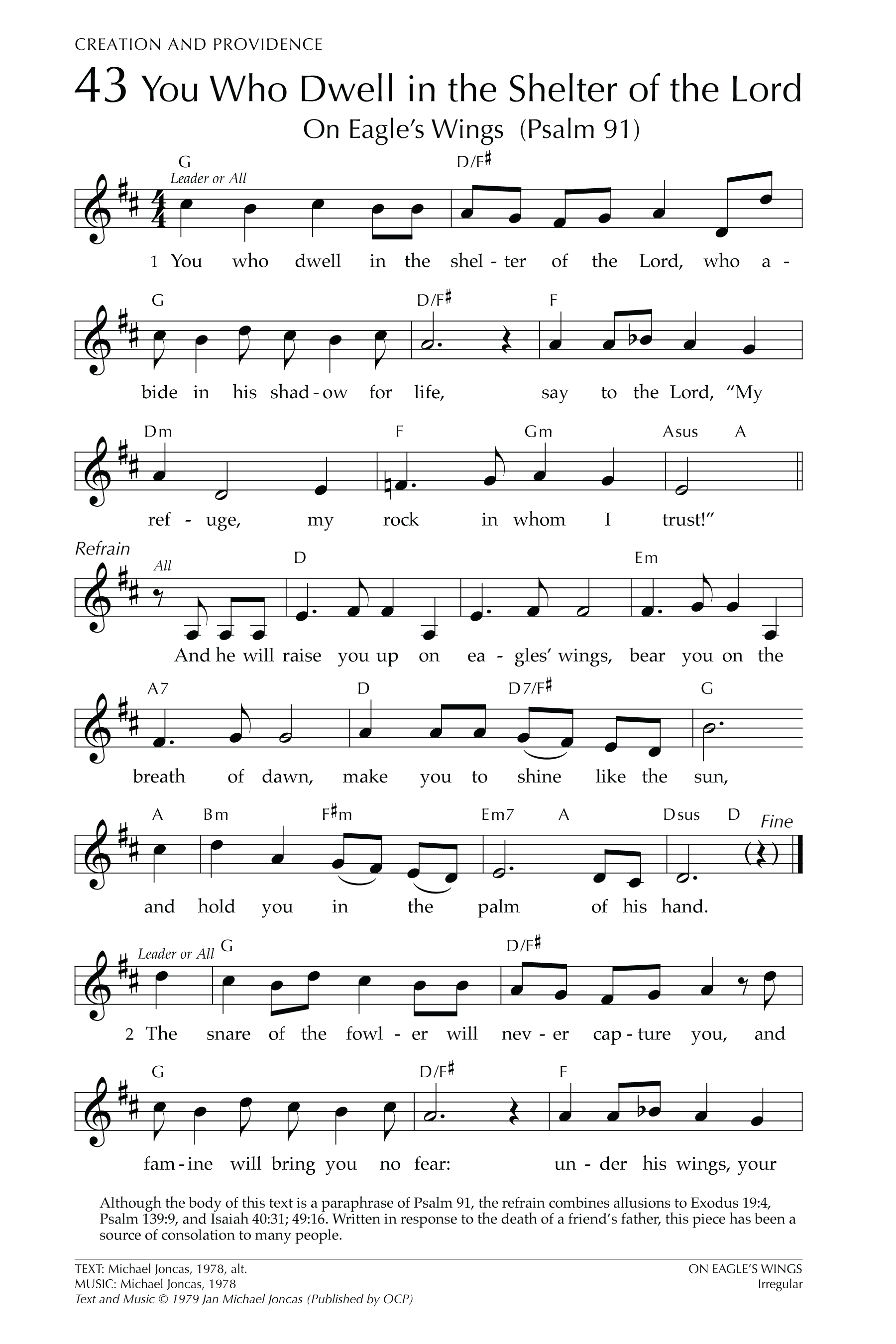 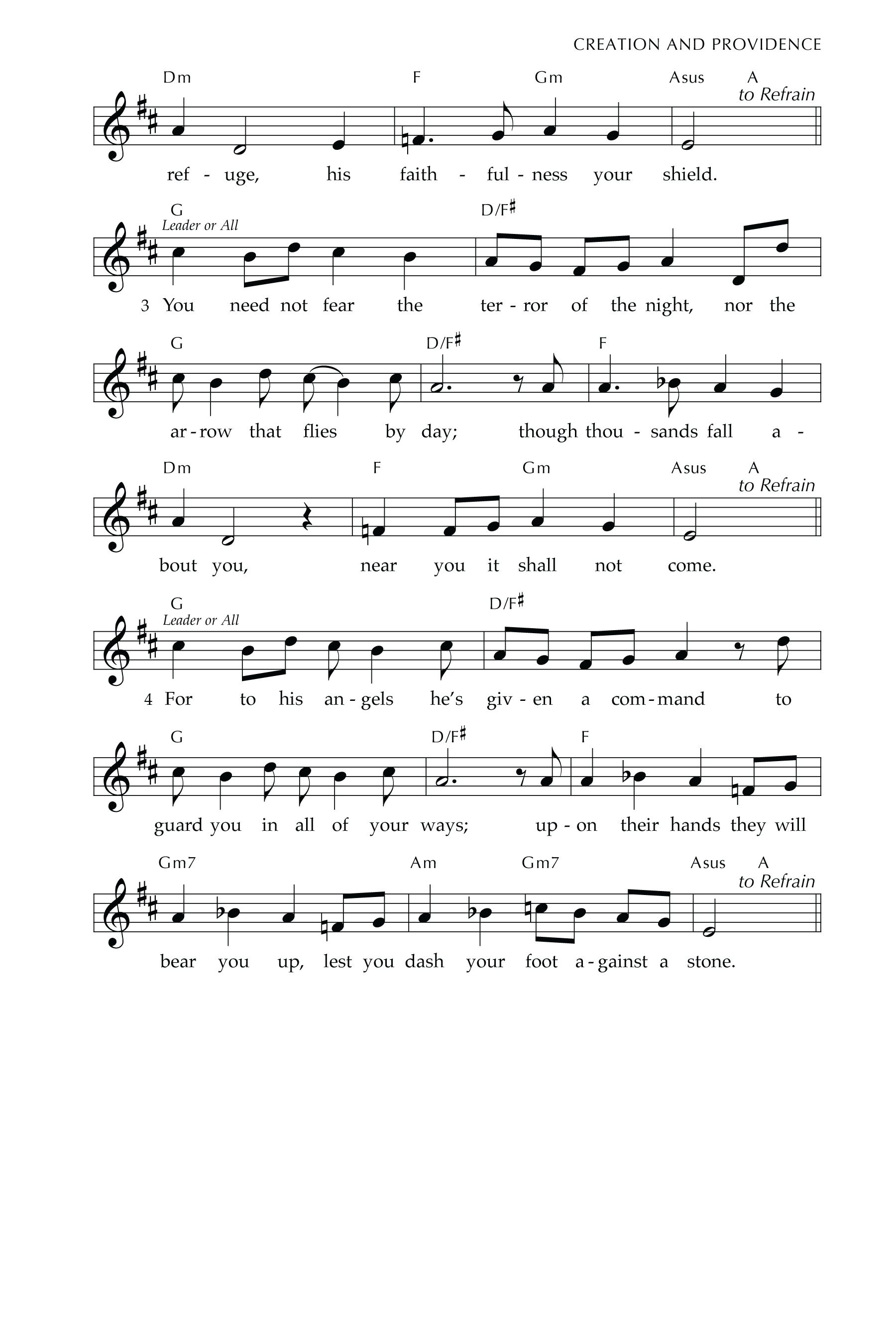 *	Call to Confession*	Prayer of Confession (first pray silently then in unison)Holy God, giver of all that is good, we recognize that you are the source of all that is. The breath of life is a gift from your generous hand. The food we eat is grown in the world you sustain. The community that supports us is called into being by your saving activity. Everything we have is a gift from you. So why do we treat life as though you are not generous with us? Why do we believe we must hoard our blessings? It is our sin that makes us live as though we don’t trust your goodness. So forgive us, we pray. Teach us again what it is to rely upon you. Remind us that we are always in your loving care. Fill us with grace and goodwill, that our hearts might overflow from the fullness of your love in Jesus Christ our Lord, Amen.*	Assurance of Pardon		Ephesians 2:8-10	Leader:	By grace you have been saved through faith, and this is not your own doing:  it is the gift of God – not the result of works, so that no one might boast.	People:	For we are what God has made us, created in Christ Jesus for good works, which God prepared before hand to be our way of life.	Leader:	Believe the promise of the Gospel:  In Jesus Christ, we are forgiven.	All:	Thanks be to God!*	The Peace	Leader:	May the peace of the risen Christ be with you always.	People:	And also with you.(Please share the peace with a few neighbors.)*	Welcome Song	You’re Welcome in the Name of the Lord	Traditional CameroonYou’re welcome in the name of the Lord. You’re welcome in the name of the Lord,
for we see in you the glory of the Lord, you’re welcome in the name of the Lord.We love you in the name of the Lord. We love you in the name of the Lord, 
for we see in you the glory of the Lord, we love you in the name of the Lord.The Word	Prayer for Illumination	Hebrew Bible	Psalm 1461Praise the Lord! Praise the Lord, O my soul!2I will praise the Lord as long as I live; I will sing praises to my God all my life long.3Do not put your trust in princes, in mortals, in whom there is no help.4When their breath departs, they return to the earth; on that very day their plans perish.5Happy are those whose help is the God of Jacob, whose hope is in the Lord their God,6who made heaven and earth, the sea, and all that is in them; who keeps faith forever;7who executes justice for the oppressed; who gives food to the hungry. The Lord sets the prisoners free;8the Lord opens the eyes of the blind. The Lord lifts up those who are bowed down; the Lord loves the righteous.9The Lord watches over the strangers; he upholds the orphan and the widow, but the way of the wicked he brings to ruin.10The Lord will reign forever, your God, O Zion, for all generations. Praise the Lord!			This is the Word of the Lord!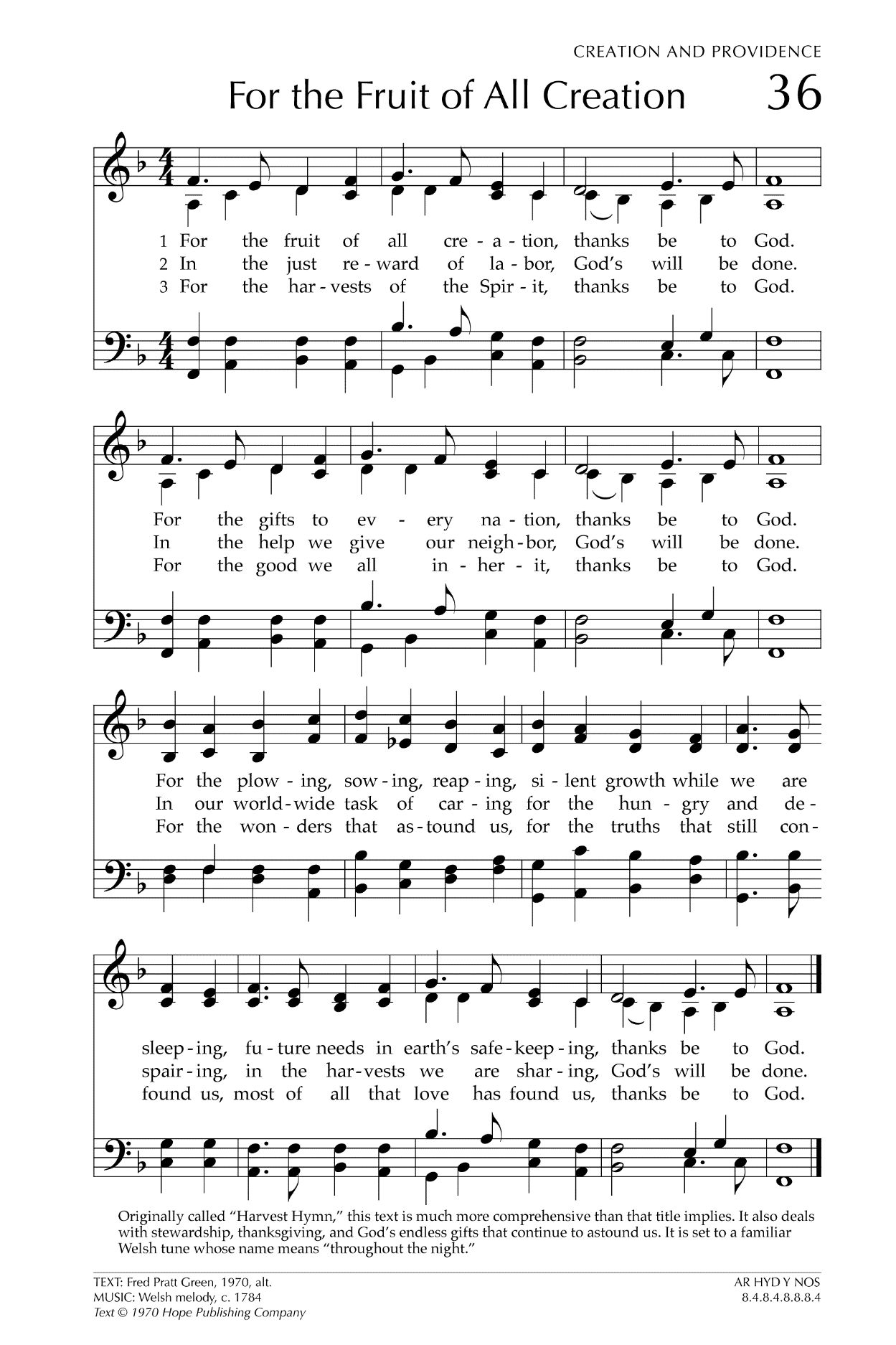 	Hebrew Bible	Genesis 1:26-3126Then God said, “Let us make humankind in our image, according to our likeness; and let them have dominion over the fish of the sea, and over the birds of the air, and over the cattle, and over all the wild animals of the earth, and over every creeping thing that creeps upon the earth.” 27So God created humankind in his image, in the image of God he created them; male and female he created them. 28God blessed them, and God said to them, “Be fruitful and multiply, and fill the earth and subdue it; and have dominion over the fish of the sea and over the birds of the air and over every living thing that moves upon the earth.”29God said, “See, I have given you every plant yielding seed that is upon the face of all the earth, and every tree with seed in its fruit; you shall have them for food. 30And to every beast of the earth, and to every bird of the air, and to everything that creeps on the earth, everything that has the breath of life, I have given every green plant for food.” And it was so.31God saw everything that he had made, and indeed, it was very good. And there was evening and there was morning, the sixth day.			This is the Word of the Lord! 	Message for Children			Rev. Ulmer	Gospel	Luke 3:21-2221Now when all the people were baptized, and when Jesus also had been baptized and was praying, the heaven was opened, 22and the Holy Spirit descended upon him in bodily form like a dove. And a voice came from heaven, “You are my Son, the Beloved; with you I am well pleased.”			This is the Word of the Lord! 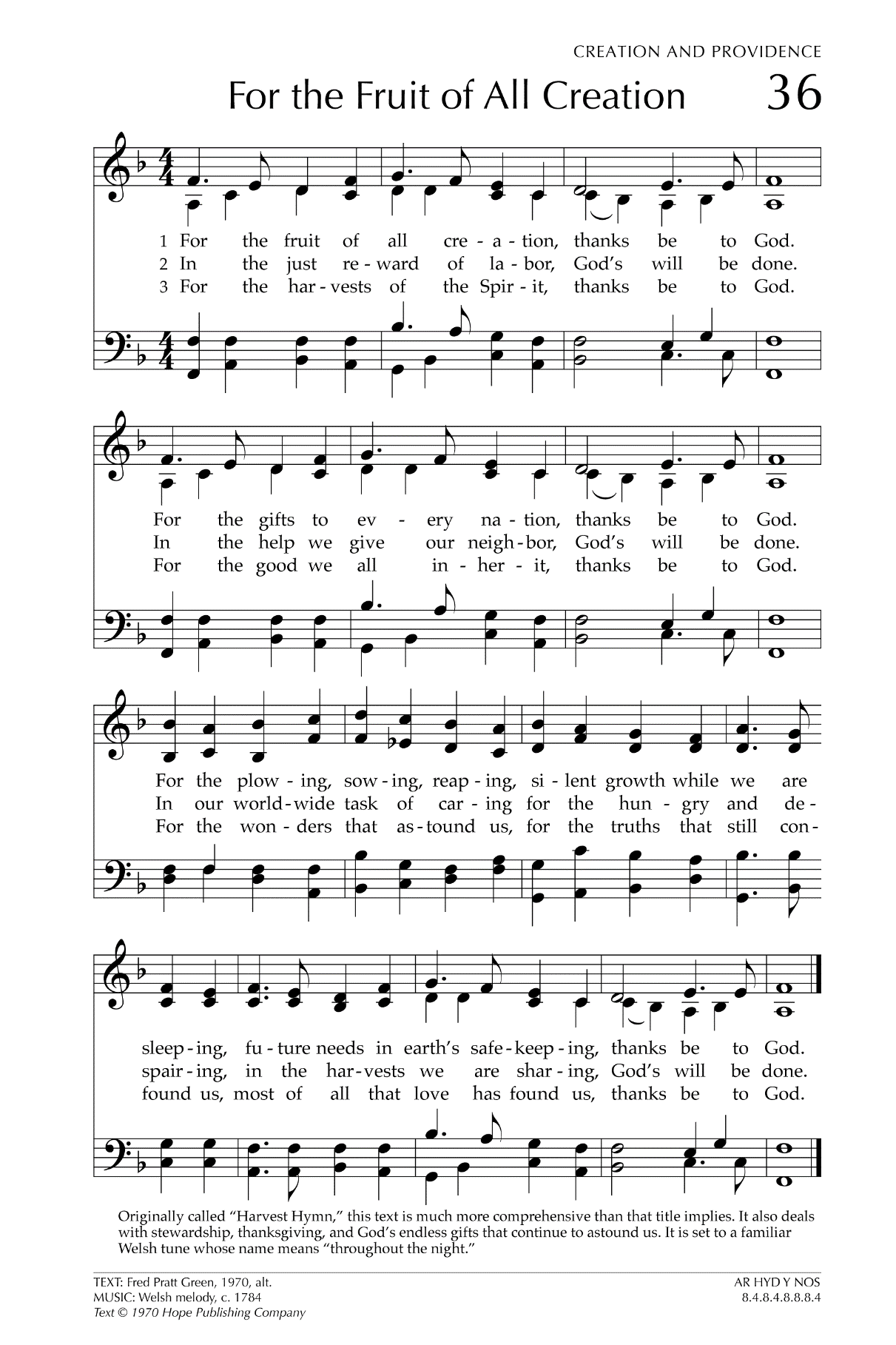 	New Testament	1 Timothy 6:6-196Of course, there is great gain in godliness combined with contentment; 7for we brought nothing into the world, so that we can take nothing out of it; 8but if we have food and clothing, we will be content with these. 9But those who want to be rich fall into temptation and are trapped by many senseless and harmful desires that plunge people into ruin and destruction. 10For the love of money is a root of all kinds of evil, and in their eagerness to be rich some have wandered away from the faith and pierced themselves with many pains. 11But as for you, man of God, shun all this; pursue righteousness, godliness, faith, love, endurance, gentleness. 12Fight the good fight of the faith; take hold of the eternal life, to which you were called and for which you made the good confession in the presence of many witnesses.13In the presence of God, who gives life to all things, and of Christ Jesus, who in his testimony before Pontius Pilate made the good confession, I charge you 14to keep the commandment without spot or blame until the manifestation of our Lord Jesus Christ, 15which he will bring about at the right time—he who is the blessed and only Sovereign, the King of kings and Lord of lords. 16It is he alone who has immortality and dwells in unapproachable light, whom no one has ever seen or can see; to him be honor and eternal dominion. Amen. 17As for those who in the present age are rich, command them not to be haughty, or to set their hopes on the uncertainty of riches, but rather on God who richly provides us with everything for our enjoyment. 18They are to do good, to be rich in good works, generous, and ready to share, 19thus storing up for themselves the treasure of a good foundation for the future, so that they may take hold of the life that really is life.			This is the Word of the Lord! 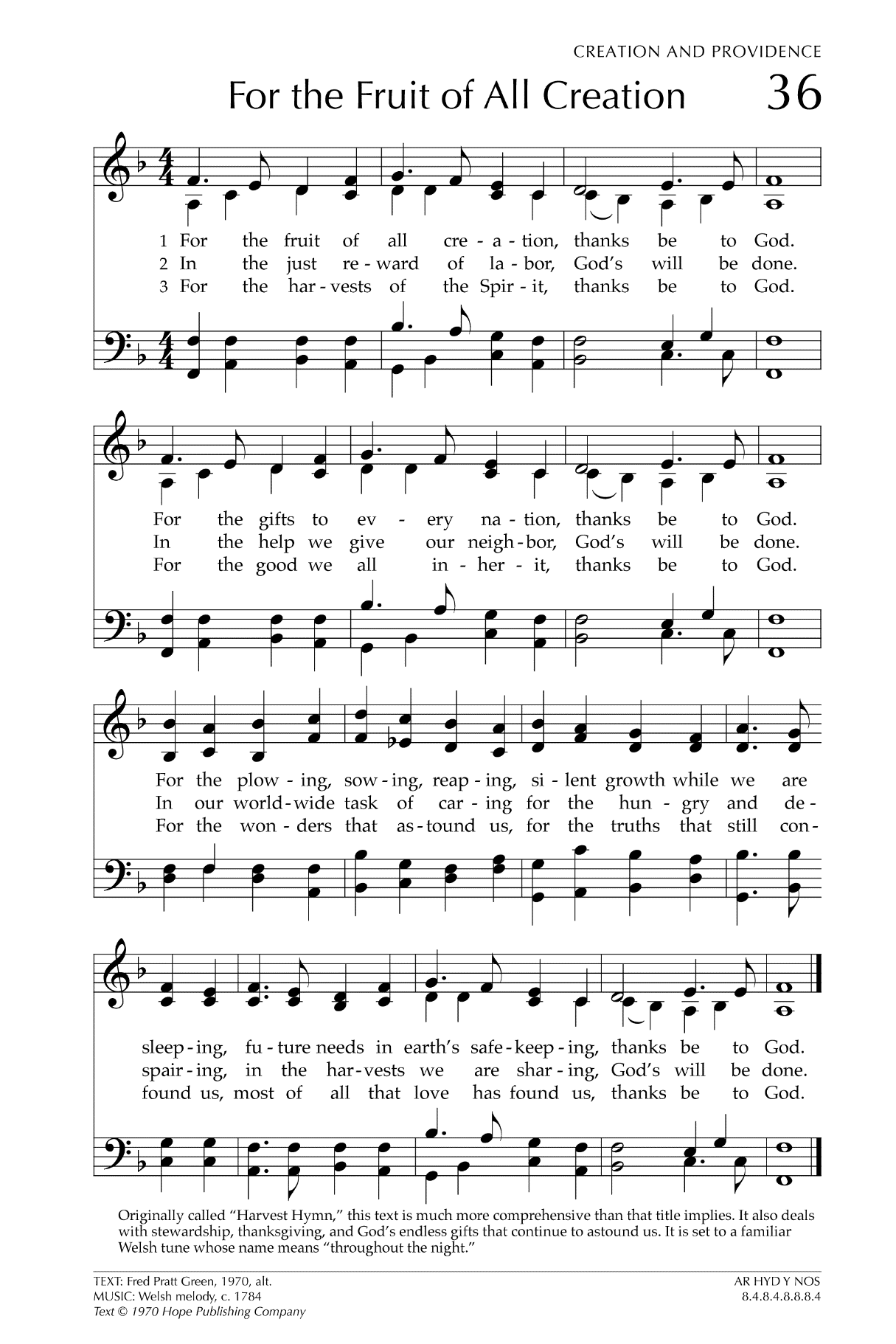 	Sermon	“Sacred Earth, Sacred Soul”	The Rev. Holly Ulmer
				Looking for the Sacred in ourselves, every human being, and creation.*	Hymn GG 23	God, You Spin the Whirling Planets	American Melody				(see next page for hymn)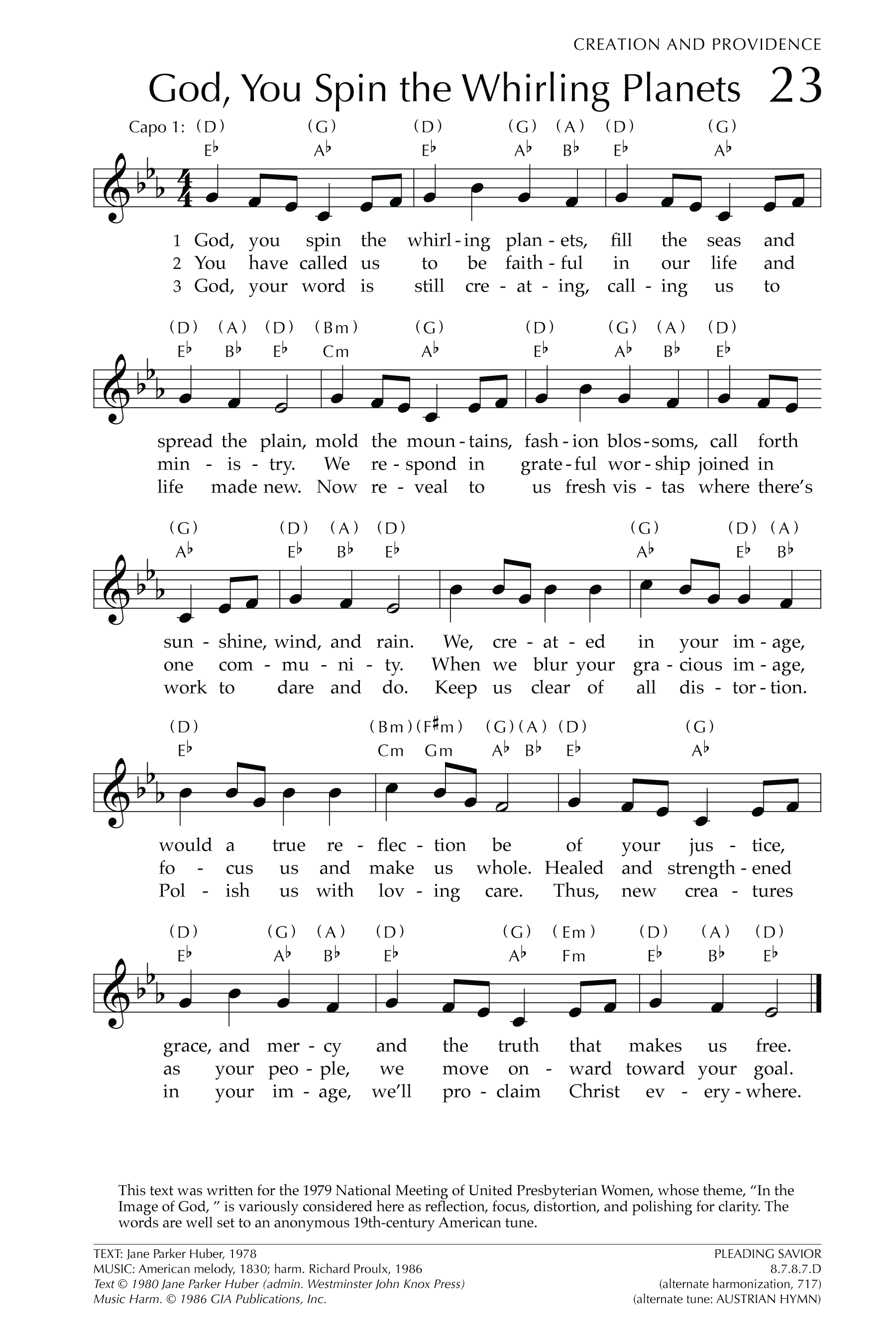 *	Affirmation of Faith (together)	The Apostles’ Creed (Traditional)I believe in God the Father Almighty, Maker of heaven and earth, And in Jesus Christ his only Son our Lord; who was conceived by the Holy Ghost, born of the Virgin Mary, suffered under Pontius Pilate, was crucified, dead and buried; he descended into hell; the third day he rose again from the dead; he ascended into heaven, and sitteth on the right hand of God the Father Almighty; from thence he shall come to judge the quick and the dead.I believe in the Holy Ghost; the holy catholic church; the communion of saints; the forgiveness of sins; the resurrection of the body; and the life everlasting. Amen.	Sharing of Joys and Concerns	Prayers of the People	The Lord’s Prayer (together)	TraditionalOur Father who art in heaven, hallowed be thy name. Thy kingdom come, thy will be done, on earth as it is in heaven. Give us this day our daily bread; and forgive us our debts, as we forgive our debtors; and lead us not into temptation, but deliver us from evil. For thine is the kingdom and the power and the glory forever. Amen.The Thanksgiving	Announcements	Call for the Offering	Leader:  All that we have, all that we are is from God.	People:  Remembering the abundant life that God has offered us, let us dedicate a portion to return to God, the giver of all.*	Doxology 607	Praise God, from Whom All Blessings Flow	Genevan Psalter				(see next page for doxology)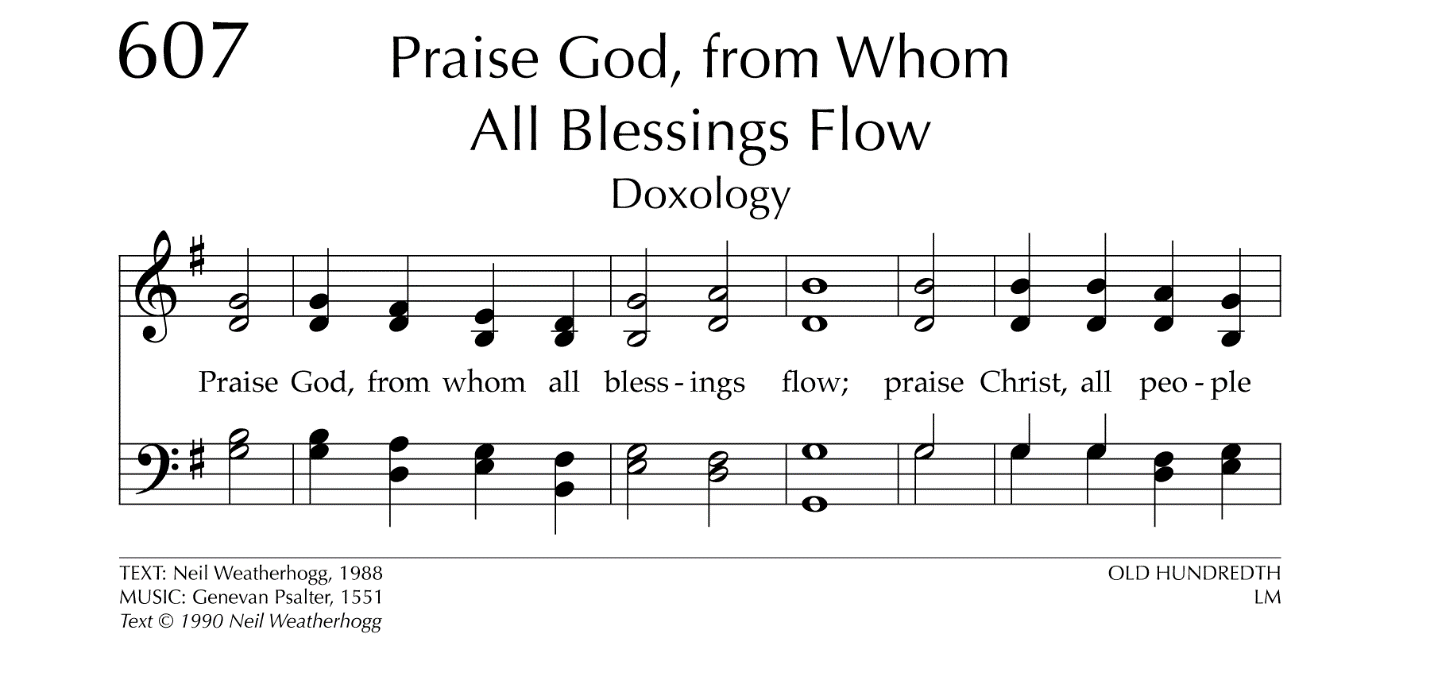 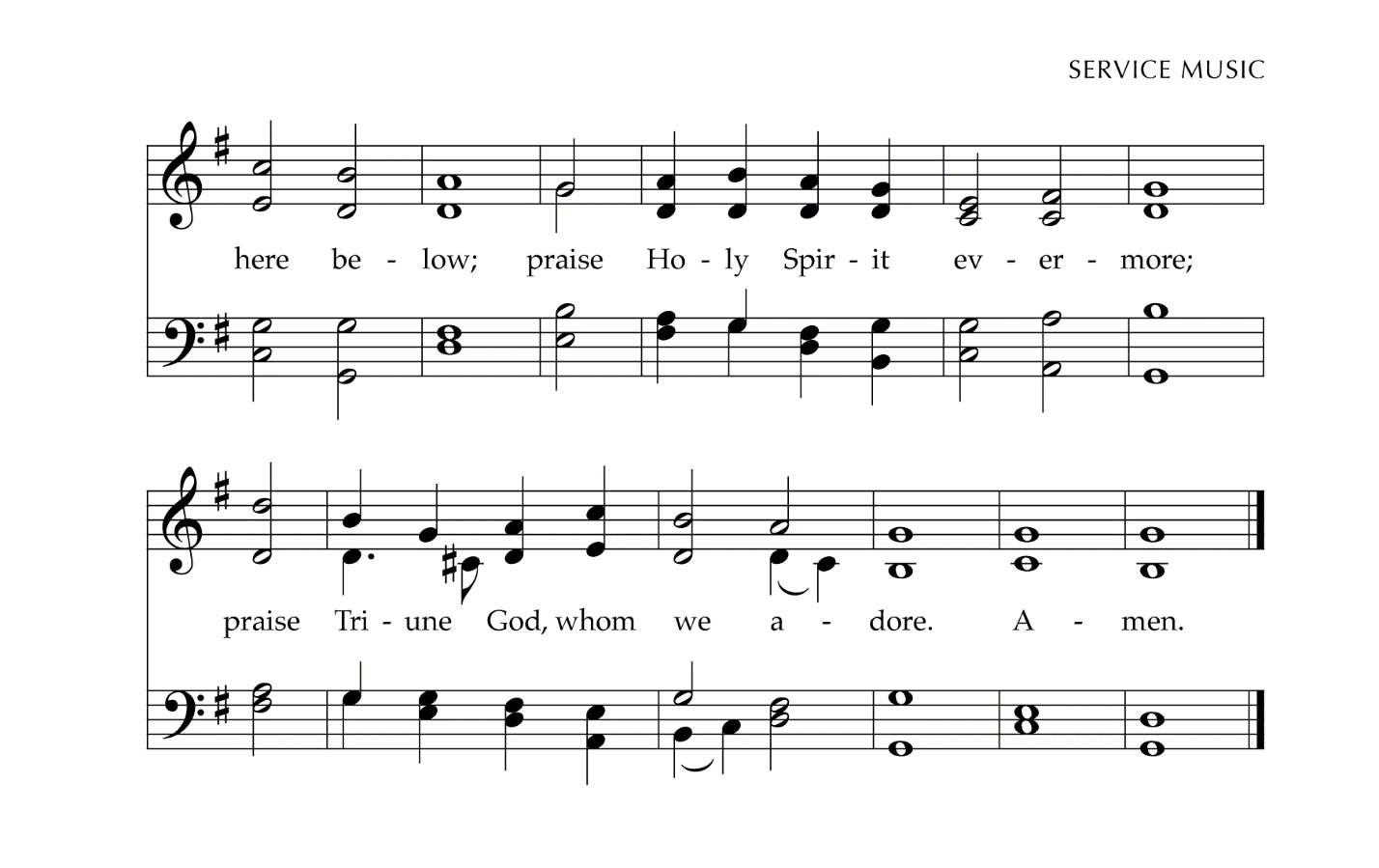 *	Prayer of DedicationThe Sending*	Hymn GG 846	Fight the Good Fight	John Hatton				(see next page for hymn)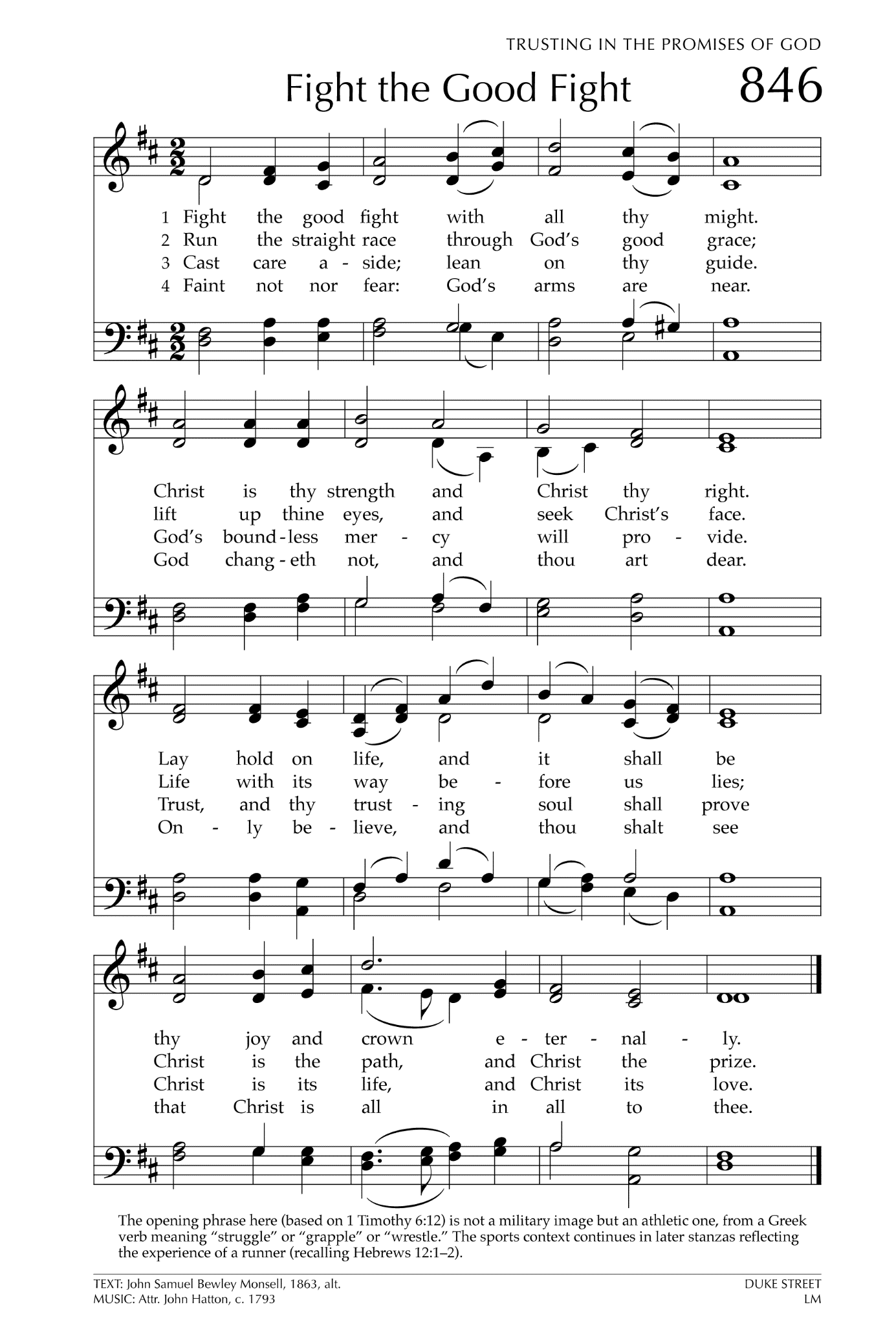 *	Charge and Benediction*	Congregational Response 	Thank You, Lord	African-American spiritualThank you, Lord, Thank you, Lord, Thank you, Lord,I just want to thank you, Lord.*	Postlude	Let All Things Now Living	Welsh folk melodyBulletin Credits:  Liturgy written by Baron Mullis and provided for free distribution © Presbyterian Outlook, 2022. 
Edits by Rev. Holly Ulmer. Sermon title alludes to a book by John Philip Newell.Hymns and lyrics reprinted in this bulletin are the property of the respective copyright holder(s).Hymns and lyrics are reprinted with permission under CCLI license #A-2918022. All rights reserved.  Permission to stream music in this service obtained from CCLI license #A-20900318. All rights reserved.  All scripture readings are from the New Revised Standard Version (NRSV) Bible.Weekly News – September 25, 2022Thank you for joining us online today. We are delighted for the opportunity to worship God with you. Please feel at home and join us again. Visitors are encouraged to drop us a line at our church website:  https://berwynpresbyterianchurch.net, or to write to the church email address:  berwyn.office@gmail.com. We would love to be in touch. LEADING WORSHIP TODAY:The Rev. Holly Ulmer, Stated Supply PastorDr. Gabriel Ruiz-Bernal, Music DirectorVictoria Uche, Worship AssociateSUPPORTING WORSHIP TODAY:Camera, Facebook and sound system operation provided by the Berwyn Stream Team.Members of the Choir (recorded music)Ophilia Mbah - Deacon, UsherTHIS WORSHIP SERVICE IS BEING LIVESTREAMED TO THE INTERNET.  YOU MAY APPEAR ON OUR FACEBOOK PAGE CHANNEL.CHILDREN WILL REMAIN IN THEIR SEATS WITH THEIR FAMILIES DURING THE CHILDREN’S MESSAGE.SAFETY CONCERN – CHILDREN UNATTENDED BY PARENTS ARE NOT ALLOWED IN CHOIR LOFT.SEATING IN THE SANCTUARYYou are encouraged to move forward and sit in the pews closer to the front of the sanctuary to create a feeling of “community.” Please sit in the row where the camera is located and behind that row. Please continue to wear masks and practice social distancing by sitting in every other pew. Thank you!PRAYER REQUESTS will be collected during the worship service. Please fill out a prayer request card found in the pew racks so you will be ready to pass it in at the appropriate time.ATTENTION PARENTS: During worship, please make sure your child is not writing, drawing, or coloring in the pew Bibles.  We appreciate your help in keeping our Bibles as something we respect, and in good condition for all to use. Thank you!TODAY IS THE ANNUAL CONGREGATIONAL MEETING, PART 1The Session invites all active members to attend the 2022 Annual Congregational Meeting, Part 1, today after Worship Service at 12:30 pm [via Zoom]. The purpose of the meeting is to elect church members to the Deacon Board and Session to fill the class of 2025 and vacancies available in the other classes. In addition, elect church members to the 2023 Nominating committee. WORLD COMMUNION SUNDAY, OCTOBER 2, 2022Sunday, October 2, 2022, is World Communion Sunday. This day is celebrated on the first Sunday in October. It is a tradition that was begun in 1933 by Thomas Kerr with the intention of promoting Christian unity through the eucharist. The Berwyn Presbyterian Church Community has every reason to celebrate this day in grand style given that our church is a very diverse and multicultural community. Considering this, the Church Life Committee will organize a potluck immediately after the church service here in the Kidder Hall.  Please come let’s celebrate unity in diversity on October 2, 2022.HOLY COMMUNION WILL BE SERVED NEXT SUNDAY, October 2, 2022If you are worshiping from home via the livestream service, please prepare by setting out a small serving of bread or crackers —enough for each person in the house— and placing a small amount of grape juice, wine, or another liquid you’ll find meaningful, into cups or glasses for each person taking communion.Place your bread and wine on a table or stand in the middle of the room where you worship, so your worship is around the table – just like it is when we gather in the Sanctuary.When it is time to break the bread, choose someone to lift the bread when the Pastor does and break it, and then lift the cup. When we share the bread, take a piece. When we share the juice/wine, drink from the individual glasses. When all have shared, place everything back on the table for the rest of the service.Wherever two or three are gathered – there Christ is in the midst of us.TIME FOR PRAYERS, sponsored by the Worship Chair and Committee and the Board of Deacons, who have set up a time on Sundays from 6:00 p.m. to 7:00 p.m. for all prayers. Members are encouraged to join by zoom or telephone by clicking on this link:  https://us02web.zoom.us/j/88374230652?pwd=b014VGZidlFMbk42Mm9uMUJ2a1JLQT09   Meeting ID: 883 7423 0652; Passcode: prayer Dial by your location:  +1 301 715 8592 US (Washington DC) Meeting ID:  883 7423 0652; Passcode:  179529Find your local number:  https://us02web.zoom.us/u/kbWwi5iWoU For more details, please feel free to contact Elder Victoria Uche, Worship Chair, 240-606-5745, uchevictoria@hotmail.com or Deacon Alain Moudji, 240-821-4090, moudialino@yahoo.fr GIVING TO THE CHURCHThank you for your continued giving to support Berwyn Church! Here are the various ways we can continue to make our contributions and pledges. Choose the most convenient method!Pay by your cell phone using CashApp, and texting to $B2God or dialing 
301-768-2729 and then checking that the name Rex Powell, treasurer, appears confirming that it is going to the church account.U.S. Mail – send your check to Berwyn Presbyterian Church, 
6301 Greenbelt Road, Berwyn Heights, MD 20740Use BillPay through your bank and they will mail us the check.Place your offering in the basket in the sanctuary if you are worshiping in-person.   NEWS FROM EDUCATION COMMITTEE (SUNDAY SCHOOL):All parents with children between the ages of 2-14 should register their children for Sunday School with the Education Committee. To register:  email Stephen Alapa, Chair of Education Committee at alapasteve@yahoo.com or call him at 301-728-9373.  We hope to start Sunday School on Sunday, October 2, 2022.PLEASE SEND CONGREGATIONAL DIRECTORY UPDATES to berwyn.office@gmail.comPlease check your directory listing. The current directory was sent out with the bulletin on Friday, September 9th, and a paper copy is on a table near the sanctuary entrance. If edits are needed, or if you would like us to include your information for the first time, please email corrected or new information  (name, address, phone number(s), and email addresses)  Thank you! It is an important way we stay connected.POSITION AVAILABLEBerwyn Presbyterian Church has a position open for the Church Office Administrative Assistant. This is a part-time position that is open to individuals that are not members of the church. 
The full position description is posted on our church website at the following link:  https://www.berwynpresbyterian.net/staff.html  Applicants may apply by sending a cover letter and resume to berwyn.office@gmail.com  and davreccol@sissons.orgCONTACT INFORMATIONRev. Holly Ulmer, Stated Supply Pastor, please email her at revhollyulmer@gmail.comRev. Holly is happy to meet with you either in-person or via zoom by setting up an appointment.Peggy Sisson, Clerk of Session, send an email to ClerkofSession.BerwynPC@gmail.comThe Board of Deacons, send an email to deaconboard.bpc@gmail.comDr. Gabriel Ruiz-Bernal, Music Director, regarding music at Berwyn or the stream team that operates camera, sound and Facebook, send an email to berwynmusic@gmail.comBerwyn Presbyterian Church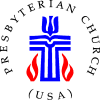 A hospitable, multicultural community of faith6301 Greenbelt Road, Berwyn Heights, MD 20740-2318Website:  www.berwynpresbyterian.netEmail:  berwyn.office@gmail.comMusic:  http://berwynmusic.com